Številka:  011-42/2017Datum:   27.6.2017V A B I L ONa podlagi 88. člena Poslovnika Občinskega sveta Občine Izola (Uradne objave Občine Izola št. 2/2000, 3/2001 in 5/2005) sklicujem14. redno sejo Odbora za okolje in prostor,ki bov torek, 4. julija 17:30 uriv spodnji sejni sobi na Sončnem nabrežju 8 z naslednjim predlogom dnevnega reda:Potrditev zapisnika 14. redne seje OOP;Obravnava Odloka o spremembah in dopolnitvah Odloka o ureditvenem načrtu Korte (2. obravnava in sprejem);  Obravnava Odloka o spremembah in dopolnitvah Odloka o zazidalnem načrtu Kajuhova-Hudournik Morer  (2. obravnava in sprejem);  4. Odlok o spremembah Odloka o občinskem prostorskem načrtu za vhodno območje industrijske cone v Izoli - predlog za skrajšan postopek (popravek očitne napake). Gradivo za obravnavo je priloženo in naloženo ter dostopno na uradni spletni strani Občine Izola, in sicer na naslovu: Izola.si/ Občina Izola/ Organi občine/ Občinski svet/ Seje (direkten dostop do gradiva: http://izola.si/obcina-izola/organi-obcine/obcinski-svet/seje/). Prosim, da se seje točno in zagotovo udeležite. Morebitno odsotnost lahko opravičite na telefon št. 041 359 123 (Vesna Vičič), ali po e-pošti vesna.vicic@izola.si                                                                PredsednikAleksej SKOK  l.r.Vabljeni:                                                                                         člani odbora – po elektronski pošti,  župan – po elektronski pošti,                                                                               direktor OU – po elektronski pošti,vodje občinskih uradov – po elektronski pošti.V vednost:svetniškim klubom – po elektronski pošti,političnim strankam – po elektronski pošti,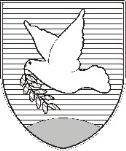 OBČINA IZOLA – COMUNE DI ISOLAOBČINSKI SVET – CONSIGLIO COMUNALEOdbor za okolje in prostor Comitato per i beni ambientali Sončno nabrežje 8 – Riva del Sole 86310 Izola – IsolaTel: 05 66 00 100, Fax: 05 66 00 110E-mail: posta.oizola@izola.siWeb: http://www.izola.si/